ГДЕ МОЖНО ПОЛУЧИТЬ БАЗОВОЕ ОБРАЗОВАНИЕ,
ЧТОБЫ СТАТЬ ТАКИМ СПЕЦИАЛИСТОМ?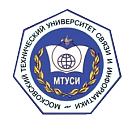 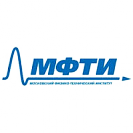 Московский физико-технический институт (МФТИ)                              Московский технический университет связи и информатики (МТУСИ)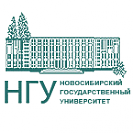 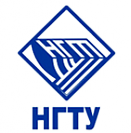     Нижегородский государственный технический                                           Новосибирский национальный исследовательский      университет имени Р.Е. Алексеева (НГТУ)                                                            государственный университет (НГУ)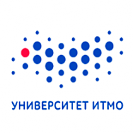 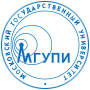 Московский государственный технический университет радиотехники, электроники и автоматики (МГТУ МИРЭА)                     Санкт-Петербургский национальный исследовательский университет                                                                                                                              информационных технологий, механики и оптики (НИУ ИТМО)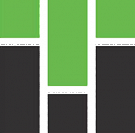 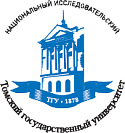        Национальный исследовательский                                                                             Национальный исследовательскийТомский государственный университет (ТГУ)                                                            Томский политехнический университет (ТПУ)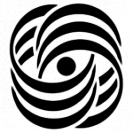 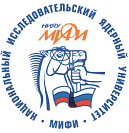 Национальный исследовательский ядерный университет МИФИ                           Факультет вычислительной математики и кибернетики                                                                                                                                        Московского государственного университета (ВМК МГУ)НЕКОТОРЫЕ РАБОТОДАТЕЛИ НА ТЕРРИТОРИИ РФ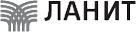 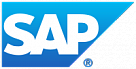 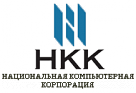 Национальная компьютерная корпорация                                ЛАНИТ                                                        SAP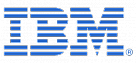 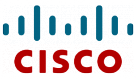 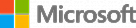                         Microsoft                                                                                                  Cisco                                                                       IBM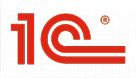 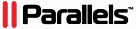 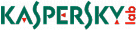            Лаборатория Касперского                                            Parallels                                                                   1С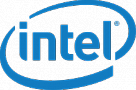 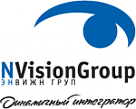 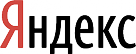 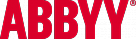 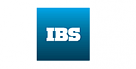                       IBS                                                                   ABBYY                                                                      Yandex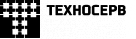 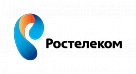            РОСТЕЛЕКОМ                                  ГК «ТЕХНОСЕРВ»                          Энвижн Груп                                                           Intel Corporation